Уважаемые граждане!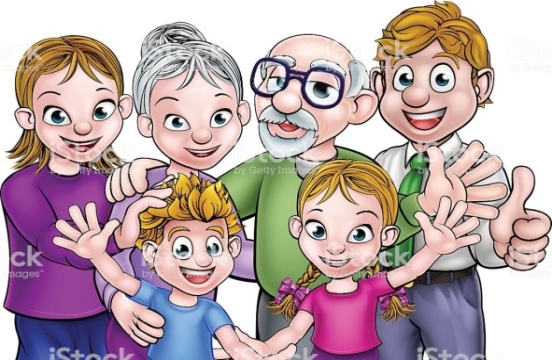 На базе бюджетного учреждения Ханты-Мансийского автономногоокруга – Югры «Нефтеюганский районный комплексный центр социального обслуживания населения» филиала п. Салым в п. Куть - Ях с 2020 года будет реализовываться технология «ДеДсад для пожилых граждан»  Создание «ДеДсада для граждан пожилого возраста» позволит повысить качества жизни и социальную активность людей пенсионного возраста (женщин старше 50+ лет, мужчин старше 55+ лет), нуждающихся в постоянной или временной посторонней помощи в связи с частичной или полной утратой возможности самостоятельно удовлетворять свои основные жизненные потребности вследствие ограничения способности к самообслуживанию и/или передвижению, путем организации временного пребывания в учреждении социального обслуживания и обеспечения доступности социальных услуг, направленных на преодоление негативного  психологического состояния, социальной изоляции, улучшение физического состояния, раскрытие личностного потенциала, повышение социальной активности. 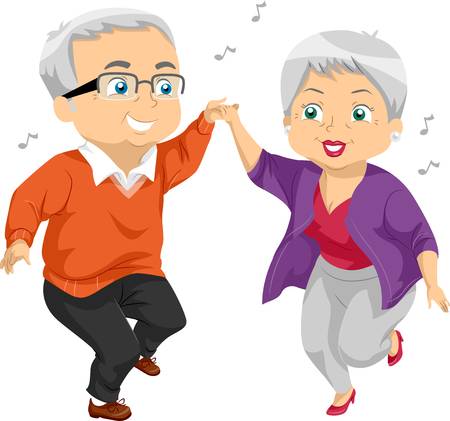                            Мы ждем Вас по адресу: п. Куть - Ях,  дом 8 аПодробную информацию можно получить по телефону: 8 (3463) 29-21-73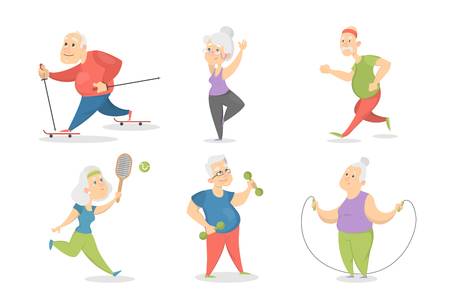 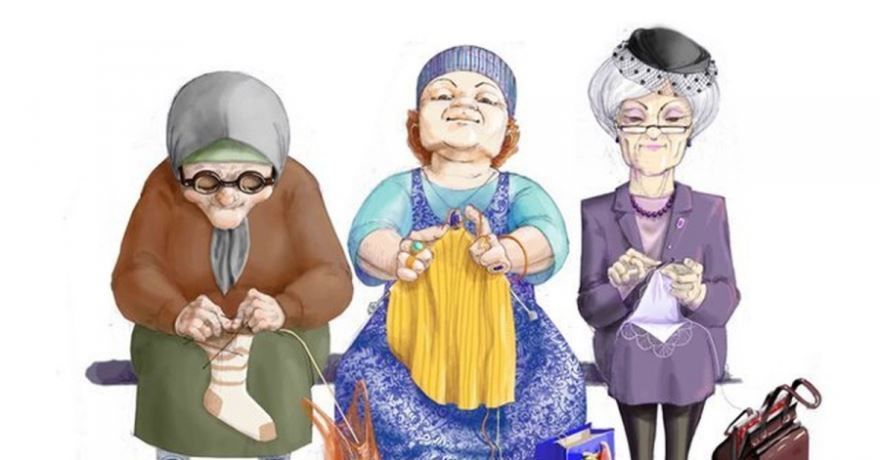 